Уважаемыеколлеги!	Информируем вас, что в целях привлечения внимания молодежи к темам развития науки и научно- технического творчества телеканал «Наука» проводит конкурс «Снимай Науку!» (далее - Конкурс).Конкурс рассчитан на самый широкий состав участников - видеоблогеров, любителей, интересующихся наукой и обладающих навыками видеосъемки, и готовых снимать и сопровождать пояснениями свои работы в научно-исследовательской сфере. Лучшие ролики попадут в эфир, а осенью традиционно будет назван победитель.Предлагаем представителям ваших учреждений принять участие в данном Конкурсе и просим разместить информационный баннер мероприятия на официальных сайтах и в аккаунтах социальных сетей ваших учреждений.Подробная информация о Конкурсе размещена на сайте http://naukatv.ru. Контактное лицо - Даяна Большакова: тел.: +7 (916) 439-10-74, +7 (495) 988-19-40 (доб. 823), эл. почта: dbolshakova@digitalrussia.tv.Калиниченко Наталья Александровна(423) 240 03 17Kalinichenko_NA@primorsky.ru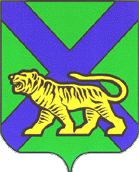 ДЕПАРТАМЕНТ ОБРАЗОВАНИЯ И НАУКИ ПРИМОРСКОГО КРАЯул. Светланская, . Владивосток, 690110 Телефон: (423) 240-28-04, факс: (423) 240-05-98E-mail: education2006@primorsky.ruОКПО 00089721, ОГРН 1072540000170ИНН/КПП 2540083421/25400100113.05.2019 №  23/3На № от 5Руководителям профессиональных образовательных учрежденийЗаместитель директора департаментаМ.В. Белова